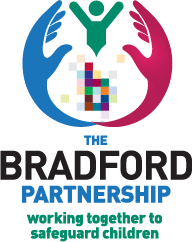 Safeguarding and Professional Practice Sub-GroupTerms of ReferencePurposeThis group will enable The Working Together to Safeguard Children – The Bradford Partnership (hereby referred to as the Bradford Partnership) to co-ordinate the development of policies, procedures and guidance for safeguarding and promoting the welfare of children and young people in Bradford. The group will analyse the implications of national multi-agency policies, procedures, guidance or research findings in terms of the need to develop any additional local policy, procedures or guidance.RemitTo receive, review, agree, develop and plan the implementation of policies and procedures for safeguarding and promoting the welfare of children and young people in Bradford.To assure that all learning and improvement arising from serious case reviews, multi-agency challenge panels and audits is processed into practice, policies and procedures.Propose action to resolve issues arising from changes to national law, guidance or research that requires a multi-agency response to address changes to practice, policy or procedures.Develop local protocols on key issues of concern, as agreed/ directed by the Bradford Partnership Senior Leadership Group or it’s Partnership Group.Ensure there is agreement and understanding across agencies about operational practice in relation to each new policy, procedure, guidance or research findings and work with them to facilitate the translation into practice.Contribute to the development and updating of the West Yorkshire Safeguarding Procedures through the West Yorkshire Consortium.Standard Agenda item:  horizon scanning to assist with workflow and update with policy changes.Accountability The Sub Group is accountable to the Bradford Partnership. This Sub Group is responsible for the signing-off of policies and protocols which will then be sent the Partnership for note.Membership The agencies forming the core membership of the Group are:Children’s Social CareNSPCCClinical Commissioning GroupsBradford District Care NHS Foundation TrustYouth Offending TeamBradford Safeguarding Children BoardBradford Teaching Hospitals NHS Foundation TrustWest Yorkshire PoliceBradford Council Safeguarding and Reviewing UnitBarnardo’s (Young Lives)Clinical Commissioning GroupsNote that the previous Terms of Reference say that the group should also include the following; the group will need to determine whether these are still required and recruit accordingly:Senior Adult Protection Co-ordinator, Adult SDisabled Children’s ChampionAiredale NHS FTDomestic Abuse Lead OfficerEducation:  Special School HeadEducation Support Services / Bradford Partnership Education Safeguarding Lead	The Group may co-opt additional or specialist members as required for the purposes of specific issues.As the Sub Group will be responsible for the signing off of policies and protocols, agencies must ensure that their representative has autonomy to sign-off document.The current list of named representatives is shown at appendix 1Operational arrangements The Chairperson will already be a member of the Bradford Partnership and the sub-group will select a deputy from the sub-group members. Meetings will be regarded as quorate or otherwise, in the light of material to be considered and decisions to be taken, at the discretion of the Chair.Standing meetings of this Sub Group will be held bi-monthly and additionally as required. Administrative support will be provided by the Bradford Partnership Business Unit. Agendas and associated papers will be circulated at least 7 days in advance of the meeting.Voice of the child The Bradford Partnership is committed to listening to the views of children and young people who use services and benefit from our protocols. We will involve them wherever possible in identifying needs and in planning, developing and improving policy and training. Reporting and Governance Arrangements Through its chair the Sub Group will: Provide a highlight report to each (quarterly) meeting of the Bradford PartnershipReview the business/work plan annually Produce an annual report which will be incorporated into the Bradford Partnership Annual Report Review the Terms of Reference every 3 years (unless appropriate do sooner) and propose amendments to the Board Dispute In the event of a dispute or conflict of interest arising between agencies across or within groups, which cannot be resolved, the Chair will draw this to the attention of the Bradford Partnership Independent Chair and Scrutiny Lead for appropriate action and the Bradford Partnership Escalation Policy for Resolving Professional Disagreements will be invoked. Revised Draft:  		30th October 2019Date to be reviewed: Appendix 1Current agency representationAn option to co-opt members as appropriate for specific pieces of work was agreed.DeputiesIn exceptional circumstances, where a member is unable to attend, another appropriate person may attend in their stead. The Vice-chair may deputise for the Chair.OrganisationRoleNameChildren’s Social CareChair / Deputy DirectorStefan ChapleoAiredale NHS FT Vice Chair / Named NurseJo NewmanBDC FTNamed NurseAlison WrightYouth Offending TeamInterim Service ManagerSarah GriffinPrevent & Early HelpHead of ServiceLisa BrettThe Bradford PartnershipDeputy Business ManagerLawrence BoneThe Bradford PartnershipProject & Comms OfficerHelen Kahn (link with Comms & Engagement)The Bradford PartnershipLearning & Development Co-ordinatorJulie Evans (link with L&I)Children’s Social CarePrincipal Social WorkerTraci TaylorBTH FTNamed MidwifeEileen McArdle-RobinsonWest Yorkshire PoliceDCI, SafeguardingSteve GreenbankSafeguarding and Reviewing UnitHead of Service:  QA, Safeguarding & ReviewingAmandip JohalBarnardo’s (Young Lives)Service ManagerDeborah BuxtonBTH FTNamed NurseVicky CotterCCGsDeputy Designated NurseAmanda RobinsonEducationHead Teacher, Horton GrangeVCS Bradford YMCAService ManagerLeanne Ashworth